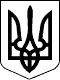 У К Р А Ї Н АСАМГОРОДОЦЬКА СІЛЬСЬКА РАДАВІННИЦЬКОЇ ОБЛАСТІ сесія 8 скликання__січня 2022 року                                                                село СамгородокПроект Р І Ш Е Н Н Я №  / = - 8Про затвердження  технічної документації із землеустрою щодо встановлення (відновлення) меж земельних ділянок в натурі (на місцевості) та передачу земельних ділянок у власність гр. Росінському В.О.  Розглянувши  технічну документацію із землеустрою щодо встановлення (відновлення)  меж земельних ділянок в натурі (на місцевості) гр. Росінського Віктора Олександровича, що проживає в селі Журбинці по вул. Лугова, буд. 8,  Вінницької області, керуючись ст. ст. 12, 117, 118, 121, 122, 126, 186 Земельного кодексу України, ст. 55 Закону України «Про землеустрій», ч.1 п.34 ст. 26 Закону України «Про місцеве самоврядування в Україні», сесія Самгородоцької сільської ради                                                    В И Р І Ш И Л А :Затвердити технічну документацію із землеустрою щодо встановлення (відновлення) меж земельних ділянок в натурі (на місцевості), гр. Росінському Віктору Олександровичу для будівництва і обслуговування житлового будинку, господарських будівель та споруд площею 0,2500 га, в с. Дубові Махаринці по вул. Шкільна, буд. 2 Вінницької області та для ведення особистого селянського господарства площею 0,1600 га в с. Дубові Махаринці по вул. Шкільна, буд. 2 Вінницької області.Передати гр. Росінському Віктору Олександровичу у приватну власність 0,4100 га земель, в тому числі 0,2500 га для будівництва і обслуговування житлового будинку, господарських будівель і споруд в с Дубові Махаринці по вул. Шкільна, буд. 2, кадастровий номер 0521481600:01:002:0177 та 0,1600 га для ведення особистого селянського господарства в с. Йосипівка по вул. Сонячна, буд. 22, кадастровий номер 0521481600:01:002:0178.Зобов’язати гр. Росінського Віктора Олександровича здійснити державну реєстрацію права приватної власності на земельні ділянки у встановленому законодавством порядку. Контроль за  виконанням  рішення покласти на постійну комісію з питань земельних відносин, природокористування, планування території, будівництва, архітектури, охорони пам’яток, історичного середовища та благоустрою.Сільський голова:                                  С. Я. ЛановикШевчук Л.Олійник Н.Савчук Ю.Сауляк О.Ліневич В. 